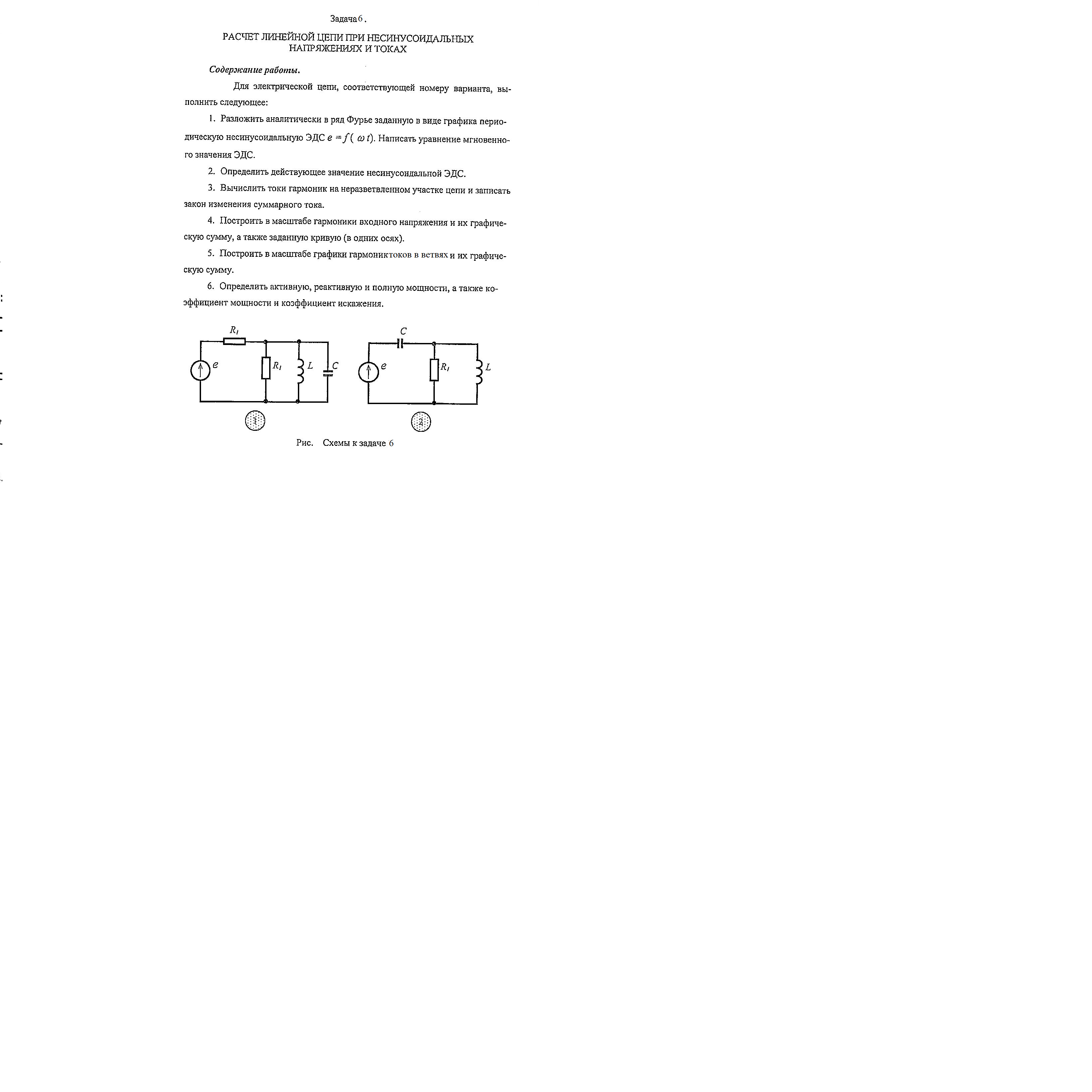 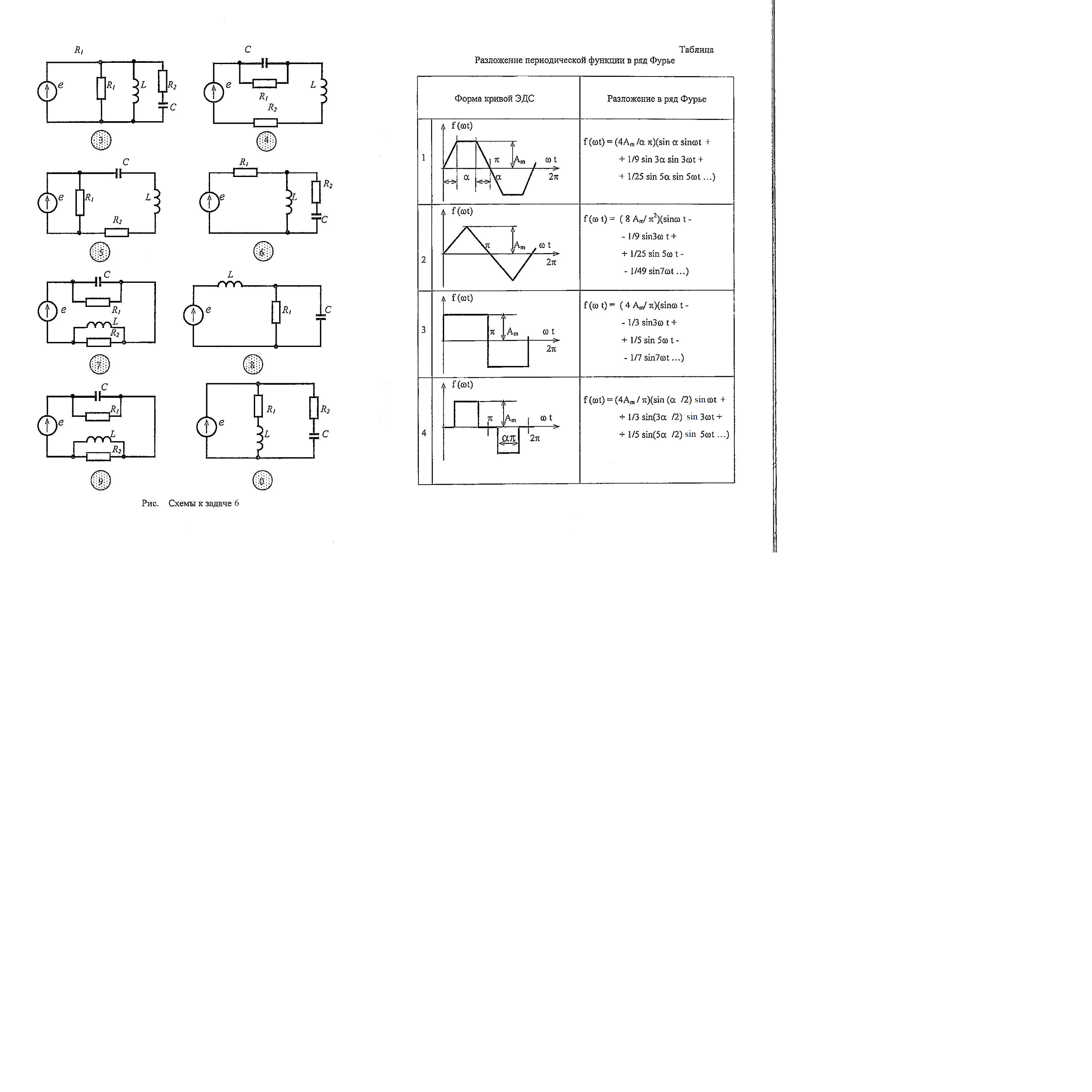 Принимается:      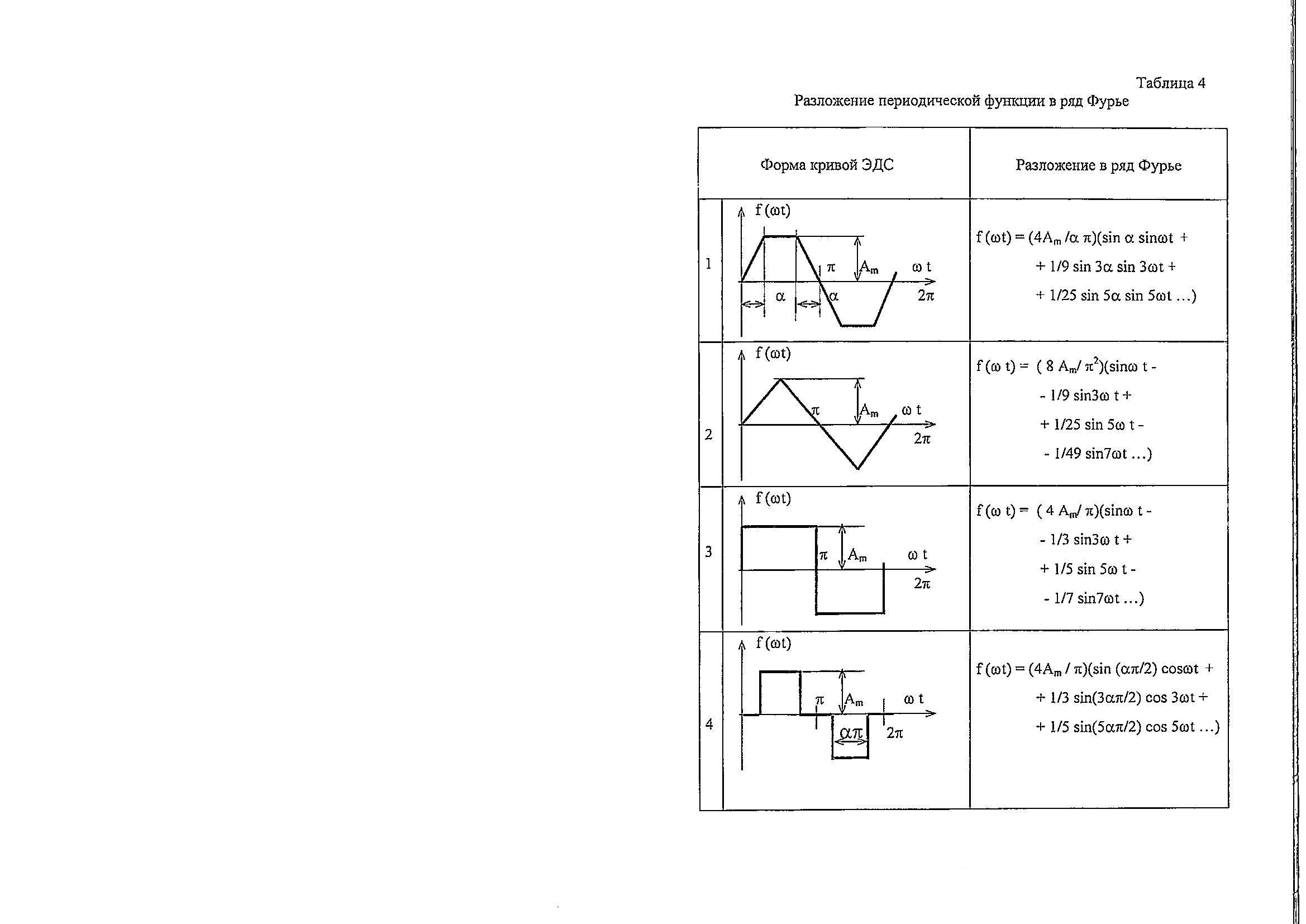 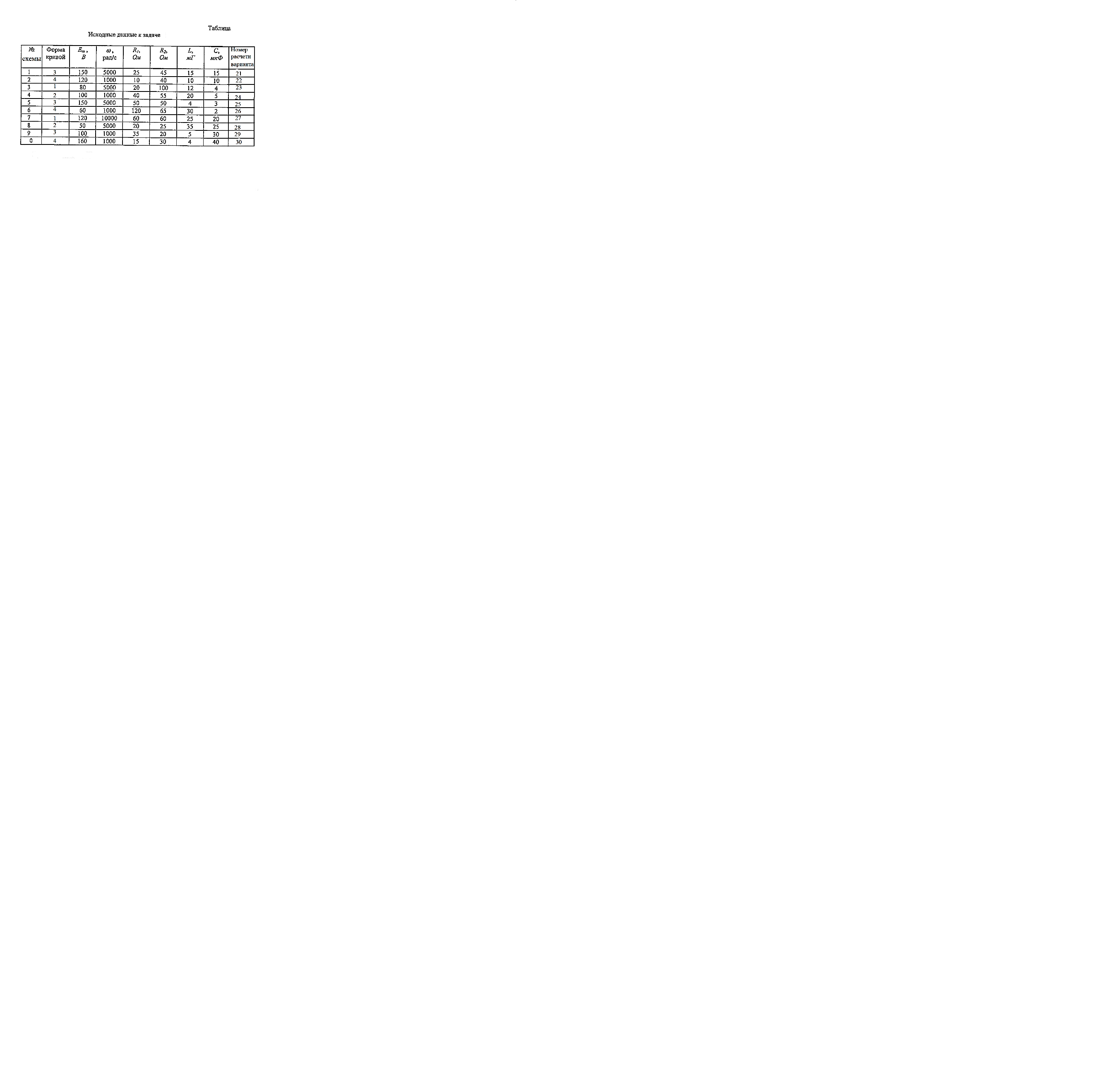 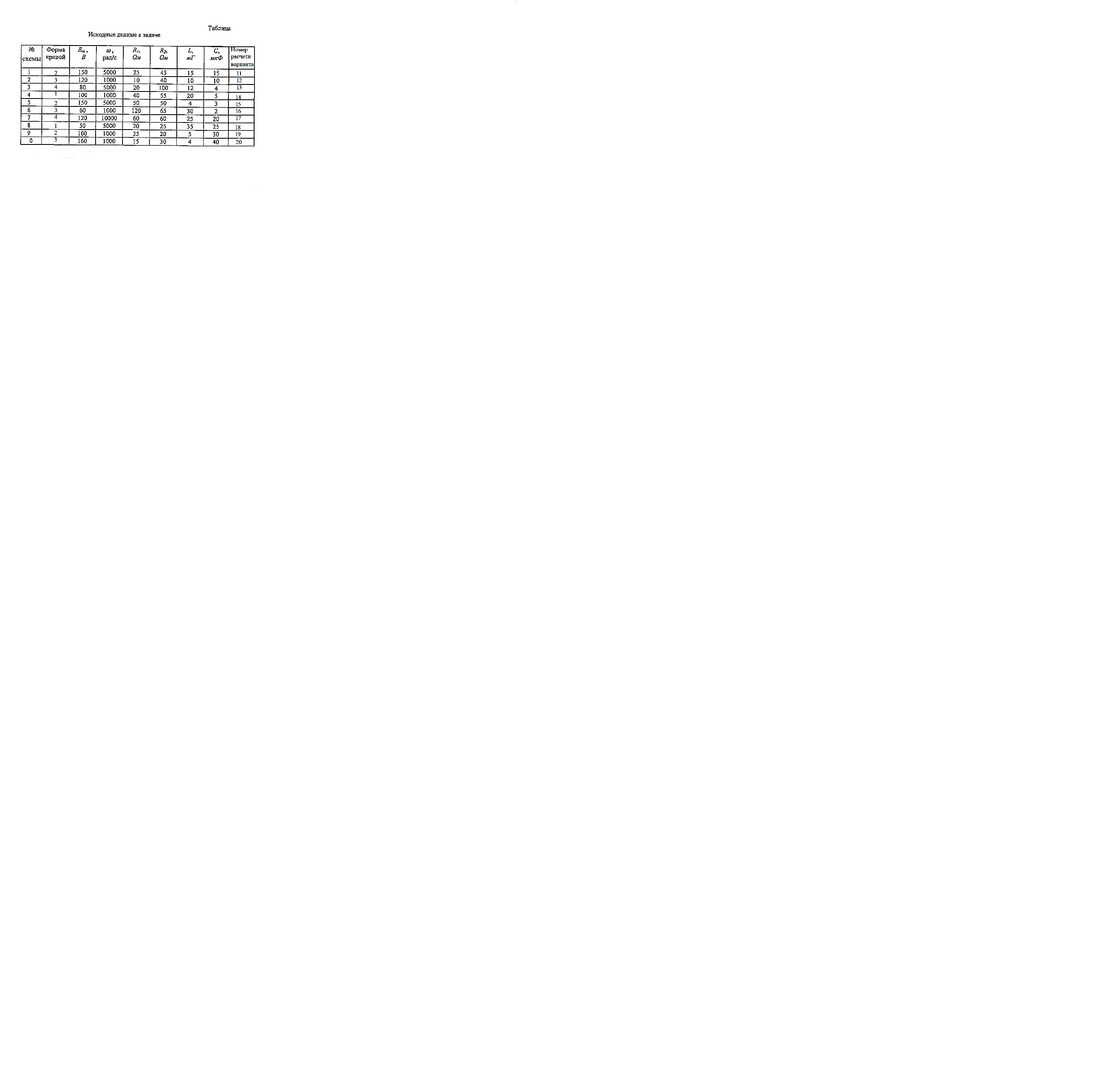 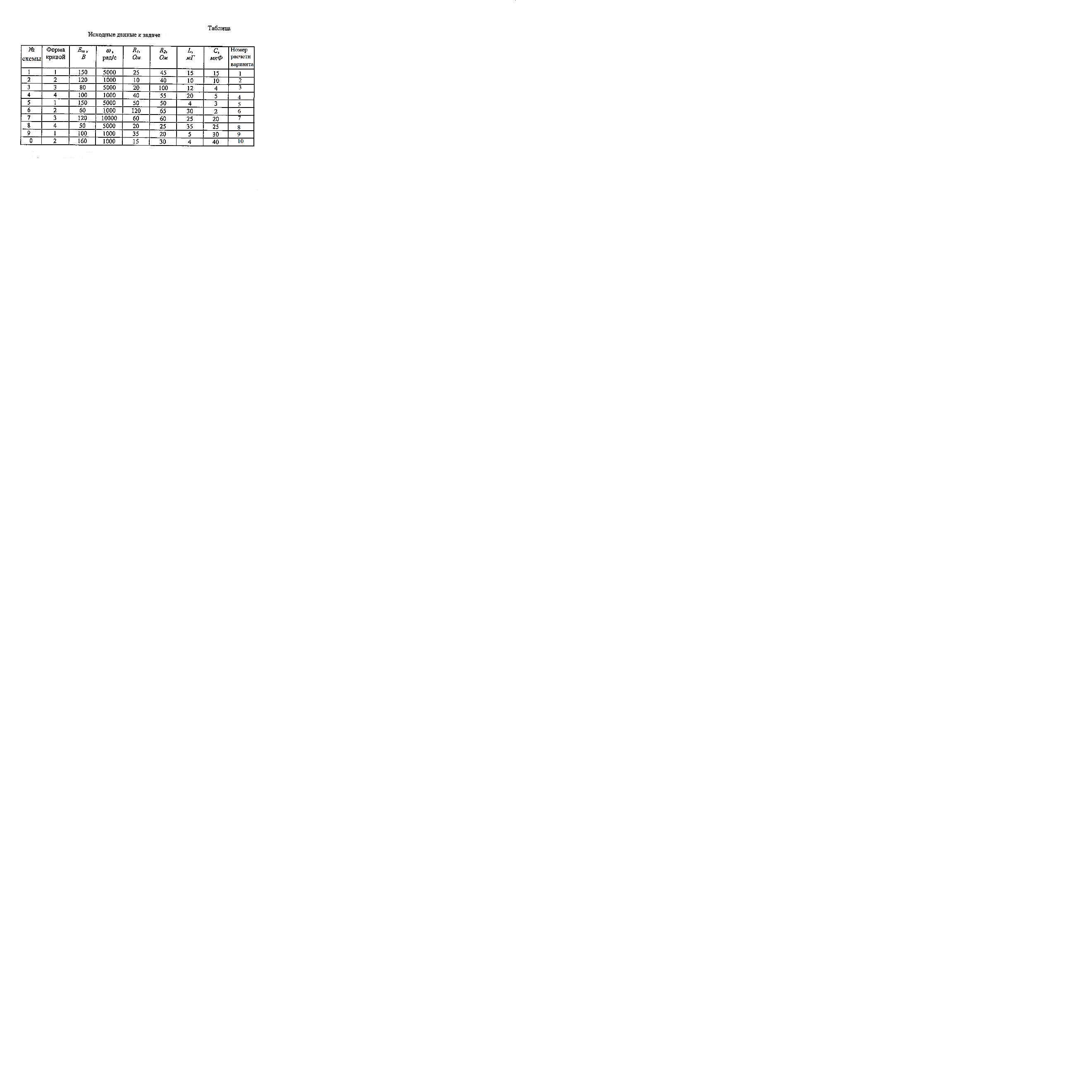 